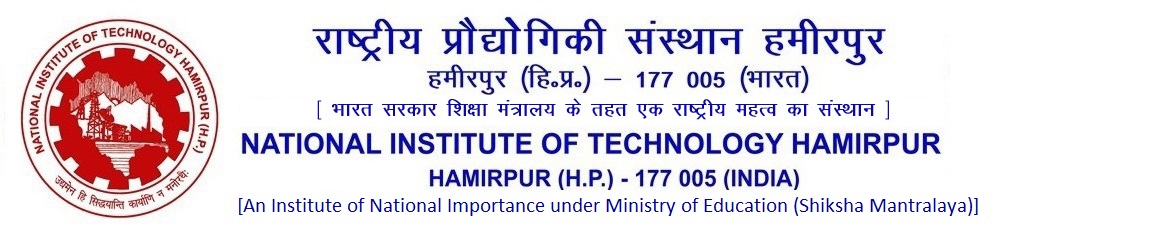 {OFFICE OF THE REGISTRAR}APPLICATION FOR RECRUITMENT OF TEMPORARY FACULTY(Purely on Contract Basis with Consolidated Salary) (Advt.No. Admn-01 /2023 dated 12/01/2023)APPLICATION FORMName of the Department		       :Specialization			       :Area of Specialization		       :Category 			       : (General/EWS/SC/ST/OBC)Sub Category (PwD) 		       :	Yes / No (strike out which is not applicable)PERSONAL INFORMATION:EDUCATIONAL QUALIFICATION: (Please attach self-attested photocopies of various Degrees/Certificate/Marks Sheets)Ph.D Title & Guide ____________________________________________________________________________________________________________________________________________________________________________________________________________________________________________Whether GATE qualified:	Yes / No (Score: _______________)EXPERIENCE (details as on ……………….……………..)* Pay Scale / Pay Level of the post is to be mentioned clearly.SUBJECTS TAUGHT:Detail of two Referees :( The Referees should be residents of India and holders of responsible positions. They should be intimately acquainted with the character and work of the applicant but must not be in relation)UNDERTAKING	I hereby undertake that;	I have read all the information and instructions given in Advertisement No.Admn-01/2023 dated 11/01/2023 on the website i.e. www.nith.ac.inand the above information given by me is correct. I understand that my application shall be rejected if (i) the information is not correct or ii) all the required certificates and documents are not attached or iii) application is incomplete.	I am not arrested, prosecuted, kept under detention or bound down/fined/convicted by a Court of Law for any offence or debarred/disqualified by any Public Service Commission from appearing in its Exam/Selections or debarred from taking any Exam/rusticated by any University or any other Educational authority/institution or no case is pending against me in any court of law, University or any other educational authority/institution.								Signature of Applicant	Date	:			Place	:	Name of the candidate:Father’s Name:Gender:Date of Birth:Marital Status:Permanent Address:Correspondence Address:Mobile No.:Email ID: Email ID: Gender:Date of Birth:Sr. No.Degree/ CertificateStream/ Specialisation%age of marks/ CGPADivision/ GradeDate, Month & Year of passingInstitutionUniversity/ BoardRemarks (if any)1.Ph.D2.PG3.UG4.HSC(12th)/ Diploma5.Matric (10th) Position/ DesignationName of Institution/ OrganizationFromToTotalTotalTotal Pay & Pay Scale/ Pay Level*Position/ DesignationName of Institution/ OrganizationFromToYearsMonthsSr. No.Name of the RefereeDesignationComplete Address with Mobile/Landline No. & Email ID1.2.